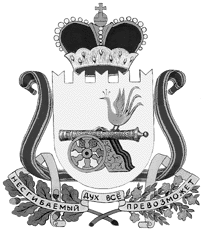 СОВЕТ ДЕПУТАТОВ  ТУМАНОВСКОГО СЕЛЬСКОГО ПОСЕЛЕНИЯВЯЗЕМСКОГО РАЙОНА СМОЛЕНСКОЙ ОБЛАСТИРЕШЕНИЕот  31.01. 2019 г.                   №3 На основании статьи 8 пункта 1 подпункта 10 Устава Тумановского сельского поселения Вяземского района Смоленской области, Совет депутатов Тумановского сельского поселения Вяземского района Смоленской области РЕШИЛ:  1.Внести в решение  Совета депутатов Тумановского сельского поселения Вяземского района Смоленской области от 08.02.2018г.№3 « Об утверждении нумерации объектов недвижимости на территории Тумановского сельского поселения Вяземского района Смоленской области изменение и дополнение     согласно приложению №1.                                                                                                                                   2.Разместить  данное решение на информационном стенде и официальном сайте Администрации Тумановского сельского поселения Вяземского района Смоленской  области. Глава муниципального образованияТумановского сельского поселенияВяземского района Смоленской области                              М.Г.Гущина                                                                            Приложение№1                                                                             к решению Совета депутатов                                                                               Тумановского сельского                                                                                                поселения                                                                             Вяземского района                                                                             Смоленской области                                                                             от  31.01.2019 №3На основании заявления Алексеева Сергея Николаевича, статьи 26 Устава Тумановского сельского поселения Вяземского района Смоленской области  присвоить  жилому дому адрес: Российская Федерация, Смоленская область, Вяземский район, Тумановское сельское поселение, село Туманово, улица Ленина, дом №55.О внесении изменений и дополнений в решение Совета депутатов Тумановского сельского поселения Вяземского района Смоленской области от 08.02.2018г.№3 « Об утверждении нумерации объектов недвижимости на территории Тумановского сельского поселения Вяземского района Смоленской области»